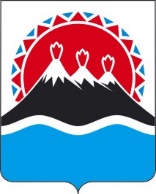 П О С Т А Н О В Л Е Н И ЕПРАВИТЕЛЬСТВАКАМЧАТСКОГО КРАЯг. Петропавловск-КамчатскийВ соответствии с частью 5 постановления Правительства Российской Федерации от 23.03.2022 № 439 «О внесении изменений в некоторые акты Правительства Российской Федерации» ПРАВИТЕЛЬСТВО ПОСТАНОВЛЯЕТ:1. Внести в постановление Камчатского края от 19.10.2021 № 451-П 
«О мерах по реализации постановления Правительства Российской Федерации от 09.08.2021 № 1315 «О внесении изменений в некоторые акты Правительства Российской Федерации» следующие изменения:1) в преамбуле слова «в 2021 году» заменить словами «в 2021 и 2022 годах»;2) в подпункте «д» пункта 1 части 1 слова «1 июля 2021 года» заменить словами «31 декабря 2022 года».2. Настоящее постановление вступает в силу после дня его официального опубликования.[Дата регистрации]№[Номер документа]О внесении изменений в постановление Правительства Камчатского края от 19.10.2021 
№ 451-П «О мерах по реализации постановления Правительства Российской Федерации от 09.08.2021 № 1315 «О внесении изменений в некоторые акты Правительства Российской Федерации»Председатель Правительства Камчатского края[горизонтальный штамп подписи 1]Е.А. Чекин